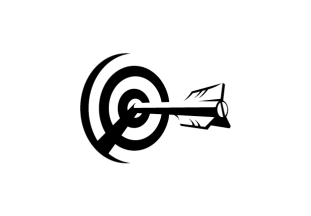 Classifying Matter: Atoms, Elements, & Compounds 
Learning Targets(Book pages:  42-51, 102-104, 114-119)Make and study flashcards for these vocabulary terms. Page numbers are in parentheses. 
Substances and Mixtures
1. Matter (42)
2. Atom – a small particle that is the building block of matter, made up of protons and neutrons in a nucleus with electrons orbiting the nucleus
3. Element (44)
4. Molecule (44)
5. Compound (45)
6. Mixture -matter that can vary in composition, made from 2 or more substances that are not chemically combinedMetals, Nonmetals and Metalloids7. Metal (103)
8. Luster (104)
9. Ductility (104)
10. Malleability (104)
11. Conductor – a substance that allows heat or electricity to pass through it; conductivity is a physical property of metals
12. Nonmetal (114)
13. Insulator – a substance that does not allow heat or electricity to pass through it; a physical property of non-metals
14. Metalloid (118)
15. Semi-metal – another term for metalloid
16. Semiconductor (118)Target 1

Target 2

______ Mercury	     ______ Astatine	______ Antimony	     ______ IodineTarget 3What is the difference between No and NO?
____________________________________________________________________Identify the following as element symbols or compound formulas:
________________ Au	________________H2O		________________H2SO4

________________NO	________________No		________________PbTarget 4
List the major (not trace) elements in the human body.  ____________________________________________________________________List the major (not trace) elements in Earth’s crust: ____________________________________________________________________List the major elements in Earth’s oceans:____________________________________________________________________List the major elements in Earth’s atmosphere:____________________________________________________________________Go back to the lists above and highlight one element in the body, crust, and oceans that is unique to that list and isn’t in any other list above. Target 5 – 8Target 9Calculate the density of the unknown block to identify which element it is. 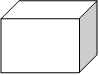 ____________ (name of object)TargetBefore We StartStill Don’t Know itKnow Some of itCan Teach ItI can describe the difference between an element and a compound. I can find an element’s symbol on the periodic table and can write it correctly.I can describe the difference between an element’s symbol and a compound’s formula.I can recognize the limited number of elements that make up Earth’s crust, oceans, atmosphere, and living matter. I can explain the general properties of metals.I can explain the general properties of metalloids (semi-metals.)I can explain the general properties of nonmetals.I can identify where metals, nonmetals and metalloids are located on the periodic table. I can use the physical property of density to identify an unknown element. ElementsCompoundsMetalsMetalloidsNonmetalsNameDensity (g/cm3)Copper8.3-9.0Gold19.8Aluminum2.69Cedar.5Iron7.8